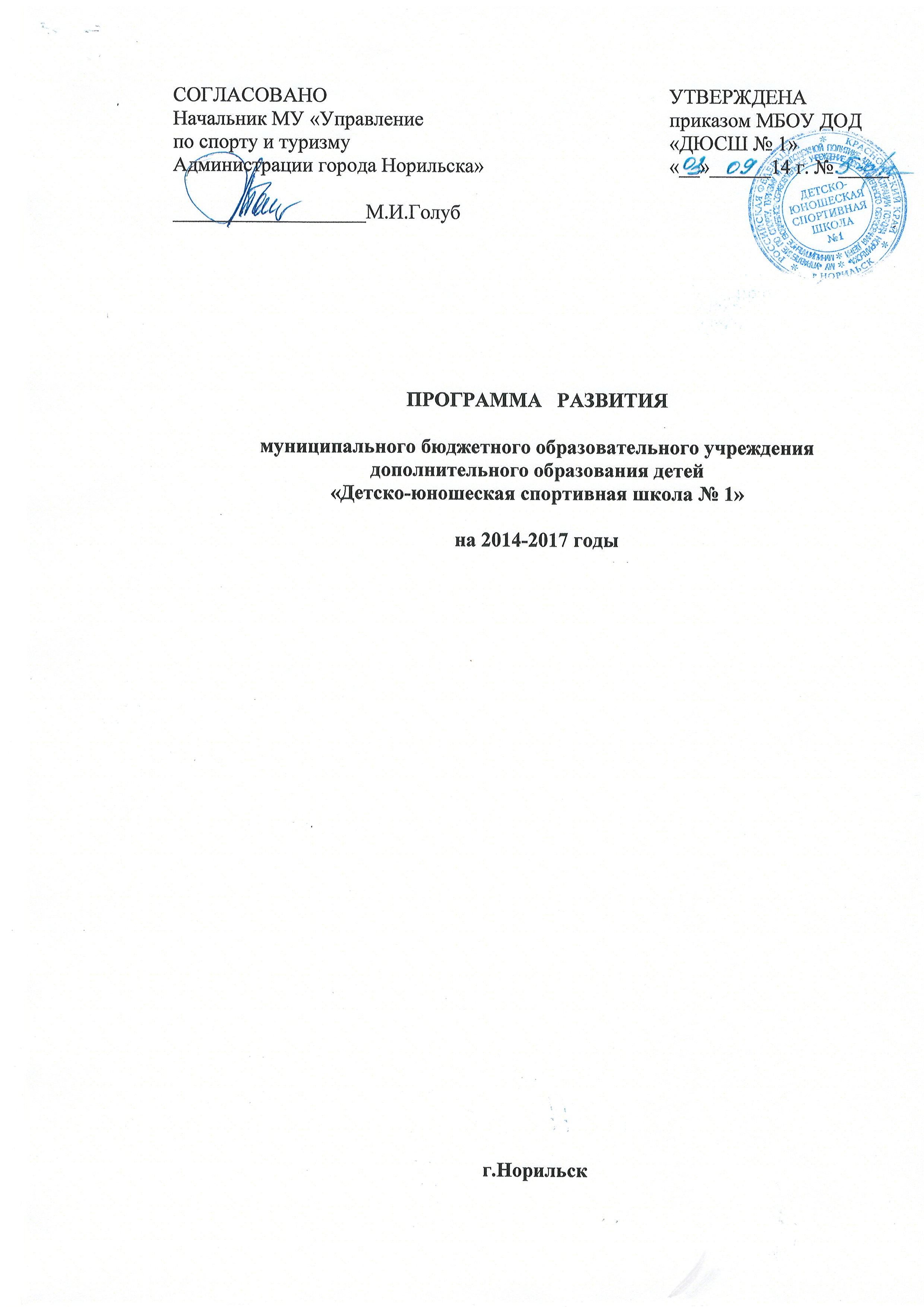 СОДЕРЖАНИЕРаздел 11.  Паспорт программы развития ДЮСШ на 2014-2017 годы…………....3 стр.Раздел II2. Анализ текущей ситуации………..…………….…………………………5 стр.Раздел III3. Основные цели и задачи программы развития………………………….9 стр.Раздел IV4. Этапы программы развития и сроки их реализации………..………….10 стр.Раздел V5. Основные мероприятия по реализации программы развития………...10 стр.Раздел VI6. Индикаторы целей и задач реализации программы развития.. ……....12 стр.Раздел VII7. Механизм контроля    реализации программы……………………...... 14 стр.Раздел 1 ПАСПОРТ ПРОГРАММЫ РАЗВИТИЯ ДЮСШ на 2014-2017гг.Раздел IIАНАЛИЗ ТЕКУЩЕЙ  СИТУАЦИИМуниципальная бюджетное образовательное учреждение дополнительного образования детей  «Детско-юношеская спортивная школа № 1»  открыта в 1962 году. Учредителем является Администрация города Норильска. Муниципальное бюджетное образовательное учреждение дополнительного образования детей  «Детско-юношеская спортивная школа № 1»,  именуемая в дальнейшем – ДЮСШ № 1,  является образовательным учреждением дополнительного образования детей спортивной направленности.Почтовый адрес: 663317,  Красноярский край, г. Норильск,  ул. Мира, 3.Юридический адрес: 663300  Красноярский край, г. Норильск, ул. Октябрьская, 6б.  тел./факс (3919) 48-10-72Е-mail: nordussh1@yandex.ruОбразовательная деятельность в спортивной школе осуществляется на основании Устава, закона «Об образовании в Российской Федерации», лицензии на право образовательной деятельности и других нормативных актов.Образовательная деятельность в ДЮСШ ведется в соответствии с лицензионными требованиями, количество учащихся не превышает 1150 человек. Общее число педагогических работников - 20 человек.Образовательный процесс осуществляется  на базах общеобразовательных школ города Норильска, а так же на базах спортивных залов учреждений, подведомственных  Управлению по спорту и туризму Администрации города  Норильска.   Учреждение не имеет своего помещения для проведения учебно-тренировочных занятий, однако, все занятия проводятся в вышеназванных спортивных залах на основании договоров о безвозмездном предоставлении услуг.настоящий момент ведется работа по обеспечению учреждения офисными   помещениями. В ДЮСШ имеется в наличии аудио, теле и компьютерная техника. Фонд научно-методической литературы ежегодно пополняется  усилиями тренерско-преподавательского  состава и методического совета.Один из основных социальных заказов муниципалитета – максимальный охват детей физкультурно-массовыми занятиями; родителей – реализация потребности в содержательной организации свободного времени; социальных служб и правоохранительных органов - отвлечение детей от улицы.Вовлеченность учащихся  в занятия физической культурой и спортом решает задачи социализации личности, приобщения школьника через спорт к ценностно-нормативной основе общества, воспитания его морально-волевых и нравственных качеств, рациональной организации досуга, активного отдыха, общения со сверстниками, умения ставить цель.ДЮСШ  № 1 является  учреждением спортивной направленности по волейболу и баскетболу – самым массовым и доступным видам спорта, а также видам спорта, которым уделяется основная масса учебного времени в программе физического воспитания в общеобразовательных школах,  поэтому работники ДЮСШ № 1 работают в тесном контакте с учителями физической культуры города Норильска. Тренерско-преподавательским составом ДЮСШ № 1  осуществляется вся  спортивно – массовая работа по этим видам спорта в городе Норильске.ДЮСШ  № 1 тесно сотрудничает с городскими и краевыми федерациями по волейболу и баскетболу,  СМИ, что позволяет проводить большую работу по популяризации игровых видов спорта в городе и привлечению наибольшего количества детей и подростков к регулярным занятиям спортом. Коллектив школы состоит из: директора, заместителя директора, методиста и  тренеров-преподавателей.Педагогический состав детско-юношеской спортивной школы характеризуется следующими количественными и качественными показателями на начало 2013-2014 учебного года:КАТЕГОРИЙНОСТЬ ТРЕНЕРСКО-ПРЕПОДАВАТЕЛЬСКОГО СОСТАВАУРОВЕНЬ ОБРАЗОВАНИЯПЕДАГОГИЧЕСКИЙ СТАЖТаблица изменения охвата учащихся школы Количество обучающихся по видам спорта и группам в 2011-2014 годахАнализ численного состава обучающихся за 2009-2014 годы по отделениямВ последнее время отмечается повышенное внимание  государства к приобщению населения к здоровому образу жизни, занятиям физической культурой и, в  частности,к детско-юношескому спорту. Появляются новые виды спорта, увеличивается количество желающих заниматься в спортивных школах.Дети, обучающиеся в ДЮСШ № 1, приобретают не только знания и навыки в конкретных видах спорта, приучаются к дисциплине и самоконтролю, но и получают яркие эмоциональные впечатления от участия в спортивно-массовых мероприятий, посвященных знаменательным датам и событиям, таких как: День физкультурника, эстафета в честь Дня Победы, Дня защиты детей, Дня защитника Отечества, турниров памяти Заслуженного тренера России Юрченко Ю.Г., молодежном фестивале по баскетболу «Скажи спорту – ДА!»Анализируя работу школы,  можно сделать вывод о том, что на сегодняшний момент ДЮСШ № 1 имеет потенциальные возможности к продуктивной деятельности. Но существует ряд проблем, которые тормозят функционирование и дальнейшее развитие спортивной школы.К этим проблемам можно отнести следующее:Недостаточное финансирование развития материально-технической базы. Недостаточное финансирование и материальное обеспечение учебно-тренировочного процесса. Отсутствие денежных средств на командирование команд ДЮСШ на соревнования различного уровня влияет на спортивные результаты обучающихся. Отсутствие денежных средств на приобретение основного инструмента спорстменов-игровиков – мячей, приводит к снижению эффективности учебно-тренировочных занятий. Недостаточный интерес у детей и подростков к постоянному занятию физической культурой и спортом, что приводит к невозможности проводить постоянный строгий отбор наиболее физически одаренных детей на этапы спортивной подготовки учебно-тренировочный и совершенствования спортивного мастерства, а отсюда и как следствие,  снижение спортивных результатов на соревнованиях всероссийского и международного уровня.  «Подушевая» система оплаты труда тренеров-преподавателей приводит к тому, что тренерский состав вынужден набирать, а не отбирать учащихся и удерживать детей в группах всеми возможными способами.Реализация данной программы в полном объеме позволит решить обозначенные выше проблемы:- наличие финансирования на проведение спортивно-массовых мероприятий и участие в соревнованиях различного уровня, а также приобретение спортивной формы и инвентаря  позволит улучшить  спортивные результаты обучающихся  и   повысит их мотивированность к постоянному занятию спортом;         - совершенствование системы материального и морального стимулирования тренеров-преподавателей в зависимости от спортивных достижений их обучающихся и сохранности контингента позволит повысить заинтересованность в работе педагогов, повысит престиж и значимость профессии тренера-преподавателя;         - совершенствование системы педагогического мониторинга образовательного процесса и системы внутришкольного контроля позволит оперативно корректировать образовательный процесс, качественно реализовывать образовательные программы;-активизация  работы с родителями обучающихся, усиление взаимодействия школы с другими образовательными учреждениями и организациями, освещение в средствах массовой информации значимых спортивных успехов учащихся школы, издание рекламной продукции в начале учебного года о наборе детей, ведения сайта ДЮСШ № 1 через сеть интернет позволит повысить популярность школы и культивируемых в ней видов спорта среди населения и привлечь к занятиям физической культурой и спортом большее количество детей и подростков, а также поднимет рейтинг школы среди спортивной общественности, социальных партнеров.Раздел IIIОСНОВНЫЕ ЦЕЛИ И ЗАДАЧИ ПРОГРАММЫ РАЗВИТИЯЦели программы:определение общей стратегии развития школы, выделение и структурирование приоритетных проблем, выработка плана действий и поэтапная его реализация в течение 4 лет, приведение общей системы образования в школе в состояние, соответствующее федеральным государственным требованиям и стандартам по видам спорта Основные задачи программы: совершенствование форм организации работы в ДЮСШ № 1, обновление деятельности отдельных звеньев образовательного процесса, улучшение подготовки спортивного резерва, - совершенствование профессиональной подготовки педагогических кадров, развитие материально-технической базы школы, развитие физкультурно-спортивной и рекламно-информационной деятельности по формированию здорового образа жизни. области учебно-воспитательного процесса развитие в школе благоприятной и мотивирующей на обучение атмосферы, - совершенствование учебно-воспитательного процесса, внедрение новых педагогических технологий обучения и образования,повышение качества образования. области создания кадровых условий создание условий для профессионального роста педагогических кадров, привлечение молодых специалистов. области создания финансовых условий привлечение дополнительных финансовых средств из бюджетов разного уровня и внебюджетных  источников финансирования. области создания мотивационных условий -внедрение различных форм материального и морального стимулирования педагогических и руководящих кадров.области создания научно-методических условий разработка новых или апробация существующих технологий, методик, средств обучения и контроля, использование в образовательном процессе Интернета,  электронной почты, веб-сайта. области совершенствования планирования и контроля -	совершенствование   системы   внутришкольного      планирования   и   контроля,педагогического мониторинга образовательного процесса.области создания нормативно-правовых условий разработка новых и внесение изменений в существующие нормативно-правовые акты учреждения, заключение договоров о сотрудничестве с образовательными учреждениями, детскими и юношескими общественными объединениями. Раздел IVЭТАПЫ ПРОГРАММЫ РАЗВИТИЯ И СРОКИ ИХ РЕАЛИЗАЦИИI этап – Ориентировочный (2014 г.) – Выявление перспективных направлений развития школы и моделирование ее нового качественного состояния в условиях модернизации дополнительного образования детей.П этап – Основной (2015 – 2016 гг.) – Осуществление основных мероприятий, направленных на улучшение состояния материально-технической базы, совершенствование образовательного процесса, проведение мониторинга по реализации программы развития школы. Переход образовательного учреждения в новое качественное состояние.Ш этап -  Обобщающий (2017 г.) – Анализ достигнутых результатов и определение перспективы дальнейшего развития школы. Фиксация созданных прецедентов образовательной практики и их закрепление в локальных актах школы. Разработка и утверждение программы развития учреждения на 2018-2021 гг.Раздел VОСНОВНЫЕ МЕРОПРИЯТИЯ ПО РЕАЛИЗАЦИИ ПРОГРАММЫ РАЗВИТИЯI этап – мероприятия этого этапа закладывают основу для проведения на практике мероприятий II этапа.П этап – в этот период осуществляются основные мероприятия, направленные на улучшение состояния материально-технической базы, совершенствование образовательного процесса, проведение мониторинга по реализации программы развития школы, привлечение детей и подростков к регулярному занятию физической культурой и спортом, достижения ими высоких спортивных результатов. Выполнение этих мероприятий обеспечит переход образовательного учреждения в новое качественное состояние.Ш этап – мероприятия этого периода включают анализ достигнутых результатов и определение перспективы дальнейшего развития школы, фиксируют созданные прецеденты образовательной практики и закрепляют их в локальных актах школы. Мероприятия включают разработку и утверждение программы развития учреждения на2018-2021 гг.Перечисленные мероприятия могут корректироваться в зависимости от результатов, получаемых в ходе реализации программы.Раздел VIИНДИКАТОРЫ  ЦЕЛЕЙ И ЗАДАЧ РЕАЛИЗАЦИИ ПРОГРАММЫ РАЗВИТИЯИндикаторы целей и задач реализации программы развития ДЮСШ на 2014-2017 гг. предназначены для оценки полноты и качества выполнения мероприятий программы. Индикаторы имеют конкретное значение и обеспечивают возможность проведения регулярного мониторинга.Перечисленные параметры могут корректироваться в зависимости от результатов, получаемых в ходе реализации программы. Раздел VIIМЕХАНИЗМ КОНТРОЛЯ    РЕАЛИЗАЦИИ  ПРОГРАММЫКонтроль за ходом реализации программы осуществляется директором ДЮСШ № 1 посредством регулярно проводимой сотрудниками школы формализованной процедуры сбора данных по величине индикаторов целей и задач программы. Заместитель директора проводит сбор данных по величине индикаторов, относящихся к образовательному процессу,  заведующий хозяйством - относящихся к материально-технической базе учреждения.На основании отчетности (составляющейся не позднее 25 января года) готовится аналитическая информация о ходе и итогах реализации программы по следующим направлениям:а) достижение запланированных на соответствующий период времени результатов выполнения программы;б) характеристика факторов, повлиявших на отклонение фактических результатов выполнения программы от запланированных;в) оценка эффективности реализации программы; г) предложения по дальнейшей реализации, изменению, прекращению действияпрограммы.Корректировка программы осуществляется педагогическим советом школы по результатам работы за год по мере необходимости. Дата принятия решения оСентябрь  2014г.Сентябрь  2014г.разработке программыРазработчики программыЗаместитель директора, педагогический советЗаместитель директора, педагогический советЗаместитель директора, педагогический советЗаместитель директора, педагогический советЗаместитель директора, педагогический советЦели и задачиЦели программы:Цели программы:программы- определение общей стратегии развития школы,- определение общей стратегии развития школы,- определение общей стратегии развития школы,- определение общей стратегии развития школы,- определение общей стратегии развития школы,- определение общей стратегии развития школы,- выделение и структурирование приоритетных проблем,- выделение и структурирование приоритетных проблем,- выделение и структурирование приоритетных проблем,- выделение и структурирование приоритетных проблем,- выделение и структурирование приоритетных проблем,- выделение и структурирование приоритетных проблем,- выработка плана действий и поэтапная его реализация в- выработка плана действий и поэтапная его реализация в- выработка плана действий и поэтапная его реализация в- выработка плана действий и поэтапная его реализация в- выработка плана действий и поэтапная его реализация в- выработка плана действий и поэтапная его реализация втечение 3 лет,течение 3 лет,-  приведение  общей  системы  образования  в  школе  в-  приведение  общей  системы  образования  в  школе  в-  приведение  общей  системы  образования  в  школе  в-  приведение  общей  системы  образования  в  школе  в-  приведение  общей  системы  образования  в  школе  в-  приведение  общей  системы  образования  в  школе  всостояние,   соответствующее   потребностям   общества   исостояние,   соответствующее   потребностям   общества   исостояние,   соответствующее   потребностям   общества   исостояние,   соответствующее   потребностям   общества   исостояние,   соответствующее   потребностям   общества   исостояние,   соответствующее   потребностям   общества   иотдельной личности.отдельной личности.Основные задачи:Основные задачи:- совершенствование форм организации работы в ДЮСШ,- совершенствование форм организации работы в ДЮСШ,- совершенствование форм организации работы в ДЮСШ,- совершенствование форм организации работы в ДЮСШ,- совершенствование форм организации работы в ДЮСШ,- совершенствование форм организации работы в ДЮСШ,-обновлениедеятельностидеятельностиотдельныхзвеньевобразовательного    учреждения,    улучшение    подготовкиобразовательного    учреждения,    улучшение    подготовкиобразовательного    учреждения,    улучшение    подготовкиобразовательного    учреждения,    улучшение    подготовкиобразовательного    учреждения,    улучшение    подготовкиобразовательного    учреждения,    улучшение    подготовкиспортивных резервов,спортивных резервов,-совершенствование-совершенствование-совершенствованиепрофессиональнойпрофессиональнойподготовкипедагогических кадров,педагогических кадров,педагогических кадров,- развитие материально-технической базы школы,- развитие материально-технической базы школы,- развитие материально-технической базы школы,- развитие материально-технической базы школы,- развитие материально-технической базы школы,- развитие материально-технической базы школы,-   развитие   физкультурно-спортивной   и   рекламно--   развитие   физкультурно-спортивной   и   рекламно--   развитие   физкультурно-спортивной   и   рекламно--   развитие   физкультурно-спортивной   и   рекламно--   развитие   физкультурно-спортивной   и   рекламно--   развитие   физкультурно-спортивной   и   рекламно-информационной  деятельности по формированию здоровогоинформационной  деятельности по формированию здоровогоинформационной  деятельности по формированию здоровогоинформационной  деятельности по формированию здоровогоинформационной  деятельности по формированию здоровогоинформационной  деятельности по формированию здоровогообраза жизни.образа жизни.Сроки реализации2014-2017 годы2014-2017 годыпрограммыПеречень подпрограмм и1.   Ориентировочный этап (2014 г.)1.   Ориентировочный этап (2014 г.)1.   Ориентировочный этап (2014 г.)1.   Ориентировочный этап (2014 г.)основных мероприятийВыявление  перспективных  направлений  развития  школы иВыявление  перспективных  направлений  развития  школы иВыявление  перспективных  направлений  развития  школы иВыявление  перспективных  направлений  развития  школы иВыявление  перспективных  направлений  развития  школы иВыявление  перспективных  направлений  развития  школы имоделирование ее качественно нового состояния в условияхмоделирование ее качественно нового состояния в условияхмоделирование ее качественно нового состояния в условияхмоделирование ее качественно нового состояния в условияхмоделирование ее качественно нового состояния в условияхмоделирование ее качественно нового состояния в условияхмодернизации дополнительного образования детей.модернизации дополнительного образования детей.модернизации дополнительного образования детей.модернизации дополнительного образования детей.модернизации дополнительного образования детей.модернизации дополнительного образования детей.2.   Основной этап (2015-2016 гг.)2.   Основной этап (2015-2016 гг.)2.   Основной этап (2015-2016 гг.)2.   Основной этап (2015-2016 гг.)Выполнение   запланированных   мероприятий   программы.Выполнение   запланированных   мероприятий   программы.Выполнение   запланированных   мероприятий   программы.Выполнение   запланированных   мероприятий   программы.Выполнение   запланированных   мероприятий   программы.Выполнение   запланированных   мероприятий   программы.Переход образовательного учреждения в качественно новоеПереход образовательного учреждения в качественно новоеПереход образовательного учреждения в качественно новоеПереход образовательного учреждения в качественно новоеПереход образовательного учреждения в качественно новоеПереход образовательного учреждения в качественно новоесостояние.состояние.3.   Обобщающий этап (2017 г.)3.   Обобщающий этап (2017 г.)3.   Обобщающий этап (2017 г.)3.   Обобщающий этап (2017 г.)Анализ достигнутых результатов и определение перспективАнализ достигнутых результатов и определение перспективАнализ достигнутых результатов и определение перспективАнализ достигнутых результатов и определение перспективАнализ достигнутых результатов и определение перспективАнализ достигнутых результатов и определение перспективдальнейшего    развития    школы.    Фиксация    созданныхдальнейшего    развития    школы.    Фиксация    созданныхдальнейшего    развития    школы.    Фиксация    созданныхдальнейшего    развития    школы.    Фиксация    созданныхдальнейшего    развития    школы.    Фиксация    созданныхдальнейшего    развития    школы.    Фиксация    созданныхпрецедентов образовательной деятельности и их закреплениепрецедентов образовательной деятельности и их закреплениепрецедентов образовательной деятельности и их закреплениепрецедентов образовательной деятельности и их закреплениепрецедентов образовательной деятельности и их закреплениепрецедентов образовательной деятельности и их закреплениев локальных нормативных актах.в локальных нормативных актах.в локальных нормативных актах.в локальных нормативных актах.Ожидаемые конечныеКачественные показатели.Качественные показатели.Качественные показатели.Качественные показатели.Качественные показатели.Качественные показатели.результаты выполненияРеализация программы позволит заложить основы:Реализация программы позволит заложить основы:Реализация программы позволит заложить основы:Реализация программы позволит заложить основы:Реализация программы позволит заложить основы:Реализация программы позволит заложить основы:программы- достижение заданного качества образования; обновления- достижение заданного качества образования; обновления- достижение заданного качества образования; обновления- достижение заданного качества образования; обновления- достижение заданного качества образования; обновления- достижение заданного качества образования; обновлениясодержания  и  технологии  обучения  с  учетом  современныхсодержания  и  технологии  обучения  с  учетом  современныхсодержания  и  технологии  обучения  с  учетом  современныхсодержания  и  технологии  обучения  с  учетом  современныхсодержания  и  технологии  обучения  с  учетом  современныхсодержания  и  технологии  обучения  с  учетом  современныхтребований к ним;требований к ним;требований к ним;требований к ним;требований к ним;требований к ним;-    обеспечения    преемственности    и    непрерывности-    обеспечения    преемственности    и    непрерывности-    обеспечения    преемственности    и    непрерывности-    обеспечения    преемственности    и    непрерывности-    обеспечения    преемственности    и    непрерывности-    обеспечения    преемственности    и    непрерывностиобразования на всех этапах;образования на всех этапах;образования на всех этапах;образования на всех этапах;образования на всех этапах;образования на всех этапах;- развития воспитательного потенциала образовательного- развития воспитательного потенциала образовательного- развития воспитательного потенциала образовательного- развития воспитательного потенциала образовательного- развития воспитательного потенциала образовательного- развития воспитательного потенциала образовательногоучреждения;учреждения;учреждения;учреждения;учреждения;учреждения;-  повышения  конкурентоспособности  школы  и  ее-  повышения  конкурентоспособности  школы  и  ее-  повышения  конкурентоспособности  школы  и  ее-  повышения  конкурентоспособности  школы  и  ее-  повышения  конкурентоспособности  школы  и  ее-  повышения  конкурентоспособности  школы  и  еевоспитанников;воспитанников;воспитанников;воспитанников;воспитанников;воспитанников;-   достижение   высоких   спортивных   результатов   на-   достижение   высоких   спортивных   результатов   на-   достижение   высоких   спортивных   результатов   на-   достижение   высоких   спортивных   результатов   на-   достижение   высоких   спортивных   результатов   на-   достижение   высоких   спортивных   результатов   нарегиональном и Российском уровне;региональном и Российском уровне;региональном и Российском уровне;региональном и Российском уровне;региональном и Российском уровне;региональном и Российском уровне;- повышение престижа работы детского тренера.- повышение престижа работы детского тренера.- повышение престижа работы детского тренера.- повышение престижа работы детского тренера.- повышение престижа работы детского тренера.- повышение престижа работы детского тренера.Количественные показатели:Количественные показатели:Количественные показатели:Количественные показатели:Количественные показатели:Количественные показатели:-обеспечение контингента обучающихся на уровне 900-1000-обеспечение контингента обучающихся на уровне 900-1000-обеспечение контингента обучающихся на уровне 900-1000-обеспечение контингента обучающихся на уровне 900-1000-обеспечение контингента обучающихся на уровне 900-1000-обеспечение контингента обучающихся на уровне 900-1000детей,детей,детей,детей,детей,детей,- укрепление кадрового потенциала ДЮСШ.- укрепление кадрового потенциала ДЮСШ.- укрепление кадрового потенциала ДЮСШ.- укрепление кадрового потенциала ДЮСШ.- укрепление кадрового потенциала ДЮСШ.- укрепление кадрового потенциала ДЮСШ.Система организацииУправление  реализацией  программы,  внутриведомственнымУправление  реализацией  программы,  внутриведомственнымУправление  реализацией  программы,  внутриведомственнымУправление  реализацией  программы,  внутриведомственнымУправление  реализацией  программы,  внутриведомственнымУправление  реализацией  программы,  внутриведомственнымконтроля за исполнениемконтролем  и  отчетностью  осуществляется  директором  иконтролем  и  отчетностью  осуществляется  директором  иконтролем  и  отчетностью  осуществляется  директором  иконтролем  и  отчетностью  осуществляется  директором  иконтролем  и  отчетностью  осуществляется  директором  иконтролем  и  отчетностью  осуществляется  директором  ипрограммызаместителем  директора.заместителем  директора.заместителем  директора.заместителем  директора.заместителем  директора.заместителем  директора.Бухгалтерский   учет   ведет   МКУ «ЦБУС».   КорректировкаБухгалтерский   учет   ведет   МКУ «ЦБУС».   КорректировкаБухгалтерский   учет   ведет   МКУ «ЦБУС».   КорректировкаБухгалтерский   учет   ведет   МКУ «ЦБУС».   КорректировкаБухгалтерский   учет   ведет   МКУ «ЦБУС».   КорректировкаБухгалтерский   учет   ведет   МКУ «ЦБУС».   Корректировкапрограммы  осуществляется  с  учетом  мнения  участниковпрограммы  осуществляется  с  учетом  мнения  участниковпрограммы  осуществляется  с  учетом  мнения  участниковпрограммы  осуществляется  с  учетом  мнения  участниковпрограммы  осуществляется  с  учетом  мнения  участниковпрограммы  осуществляется  с  учетом  мнения  участниковобразовательного процесса школы.образовательного процесса школы.образовательного процесса школы.образовательного процесса школы.образовательного процесса школы.образовательного процесса школы.всего% к общему  числу педагогических работниковпедагогических тирблогоргтргтрггшшшщогш9ог9шопедагогичепепедагопедагогическихпедагогических работниковПедагогических работников22Имеют  образование---высшее2091-среднее специальное29-общее среднее --Имеют квалификациюквалификационные категории:- высшую29- первую29- вторую1255- без категории6282010-20112011-20122012-20132013-20141055 учащихся1080 учащихся1026 учащихся998 учащихсяВидыспортаЭтапы обучения, годыЭтапы обучения, годыЭтапы обучения, годыЭтапы обучения, годыЭтапы обучения, годыЭтапы обучения, годыЭтапы обучения, годыЭтапы обучения, годыЭтапы обучения, годыЭтапы обучения, годыЭтапы обучения, годыЭтапы обучения, годыОбщее количество обучающихсяОбщее количество обучающихсяОбщее количество обучающихсяВидыспортаСпортивно-оздоровительныйСпортивно-оздоровительныйСпортивно-оздоровительныйНачальной подготовкиНачальной подготовкиНачальной подготовкиУчебно-тренировочныйУчебно-тренировочныйУчебно-тренировочныйСпортивного совершенствованияСпортивного совершенствованияСпортивного совершенствованияОбщее количество обучающихсяОбщее количество обучающихсяОбщее количество обучающихсяВидыспорта2011-122012-132013-142011-122012-132013-142011-122012-132013-142011-122012-132013-142011-122012-132013-14Баскетбол7710595311105399187355178---575630671Волейбол1056433257641571411911372--505396327№Наименование мероприятийСрокип/писполнения1.Разработка и внедрение в действие модернизированного  плана внутришкольного контроля на весь период действия программы20142.Разработка и внедрение мониторинга по реализации плана работы2014школы3.Модернизация учебных программ в соответствии с новыми2014-15требованиями4.Привлечение молодых специалистов2014-20155.Внедрение различных форм материального и морального2015стимулирования педагогических кадров:6.Повышение квалификации и дополнительное  профессиональное2014-2017гобразования педагогических кадров:- участие в научно-практических конференциях,- прохождение курсов повышения квалификации, профессиональной переподготовки-организация и  участие в судейских  семинарах7.Разработка плана долговременного сотрудничества с федерациями2015гпо видам спорта города Норильска и Красноярского края в подготовке спортивного резерва8.Разработка и утверждение новых образовательных программ согласно федеральным стандартам2015№Наименование мероприятийСрокип/писполнения1.Улучшение материально-технической базы:2015-2017гг-Оформление в оперативное управление офисного помещения ДЮСШ № 1  -Приобретение офисной мебели-Приобретение спортивного инвентаря:-Приобретение мягкого спортивного инвентаря:-Приобретение спортивного оборудования:-Приобретение видео-, телеаппаратуры2Организация участия детей в выездных соревнованиях:3Организация проведения внутришкольных и городских соревнований4Внедрение в практику методических пособий, методов и средствобучения и воспитания5Организация проведения обязательного медицинского осмотраработников6Использование интернета  в документальном обеспеченииобразовательного процесса7Проведение социально значимых спортивно-массовых  мероприятий:- традиционный городские турниры по пляжному волейболу среди команд юношей и девушек, посвященные Дню Победы; -  Традиционный городской турнир по волейболу среди команд юношей и девушек старшего школьного возраста «Кубок Памяти»; - Традиционный открытый краевой турнир по баскетболу среди юноешй старшего возраста памяти Заслуженного тренера России Юрченко Ю.Г.;8Приобретение научно-методической  литературы и материалов9Сотрудничество со средствами массовой информации:10Освещение значимых спортивных успехов учащихся школы11Издание красочной рекламной продукции в начале учебного года онаборе детей12Ведение сайта учреждения13Апробация и внесение изменение в программы подготовки (общеразвивающая и предпрофессиональная)2015 г14Разработка и утверждение программы спортивной подготовки по видам спорта согласно федеральным стандартам2015-2016 гг15Перевод на обучение по программе спортивной подготовки 1-3% от состава обучающихся в ДЮСШ№ 1 (при условии финансирования)2016г17Перевод на обучение по программе спортивной подготовки 10 % от состава обучающихся в ДЮСШ № 1 (при условии финансирования)2017г№Наименование мероприятийСрокип/писполнения1.Анализ достигнутых результатов и определение перспективы2017гдальнейшего развития школы2.Фиксация созданных прецедентов образовательной практики и их2017гзакрепление в локальных актах школы3.Разработка и утверждение программы развития  учреждения на 2018-2017г2021 гг.№Наименование мероприятийИндикаторЕд.п/пизм.1 этап1.Проверка работы ДЮСШ надзорными органами(Красобрнадзор, Роспотребнадзор, Пожарный надзор и др.ПредписанияШт.2.Разработка и внедрение мониторинга по реализацииПрограммаШт.программы развития школы3.Модернизация учебных программ в соответствии сУчебные программыШт.новыми требованиями4.Привлечение молодых специалистовТренер-Чел.преподаватель5.Внедрение различных форм материального иПоложениеШт.морального стимулирования педагогических кадров:6.Организация повышения квалификации ипереподготовки педагогических кадров:- участие в научно-практических конференциях,ЗаявкаШт.- прохождение курсов повышения квалификации,ЗаявкаШт.- участие в судейских конвенциях, семинарахЗаявкаШт.7.Разработка плана долговременного сотрудничествас федерациями  по видам спорта города Норильска и  Красноярского края в подготовке спортивного резерваДоговор осовместнойдеятельностиШт.7.Разработка плана долговременного сотрудничествас федерациями  по видам спорта города Норильска и  Красноярского края в подготовке спортивного резерваШт.П этап1.Улучшение материально-технической базы:Приобретение оборудования для спорткомплекса,ОсвоенныеРуб.1.1приобретение офисной мебелиденежные средства1.2Приобретение спортивного инвентаря:ОсвоенныеРуб.денежные средства1.3Приобретение мягкого спортивного инвентаря:ОсвоенныеРуб.денежные средства1.4Приобретение спортивного оборудования:ОсвоенныеРуб.денежные средства1.5Приобретение видео-, телеаппаратурыОсвоенныеРуб.денежные средства2.Организация участия детей в выездныхОсвоенныеРуб.соревнованияхденежные средства   3.Организация проведения соревнованийОсвоенныеРуб.денежные средства4.Перевод на обучение по программе спортивной подготовки 1-3% от состава обучающихся в ДЮСШ (при условии финансирования)Чел.  4.1Перевод на обучение по программе спортивной подготовки 10 % от состава обучающихся в ДЮСШ (при условии финансирования)Чел.5.Внедрение в практику методических пособий,ПособияШт.методов и средств обучения и воспитания6.Проведение обязательного медицинского осмотраОсмотренныеЧел.работниковработники7.Использование интернета в документальномОсвоенныеРуб.обеспечении образовательного процессаденежные средства8.Проведение социально значимых спортивно-массовых  мероприятий:Освоенные денежные средстваРуб.- традиционный городские турниры по пляжному волейболу среди команд юношей и девушек, посвященные Дню Победы; -  Традиционный городской турнир по волейболу среди команд юношей и девушек старшего школьного возраста «Кубок Памяти»; - Традиционный открытый краевой турнир по баскетболу среди юноешй старшего возраста памяти Заслуженного тренера России Юрченко Ю.Г.;Проведение социально значимых спортивно-массовых  мероприятий:9.Приобретение научно-методической литературы иКниги и журналыШт.материалов10.Сотрудничество со средствами массовойТелерепортажи,Кол-информации:освещение значимых спортивных успехов учащихся школыстатьи, очерки, информация на сайтево11.Издание рекламной продукции в начале учебногоОбъявления,Шт.года о наборе детейлистовки18.Ведение сайта учрежденияСайтШт.Ш этап1.Анализ достигнутых результатов и определениеОтчетШт.перспективы дальнейшего развития школы2.Фиксация созданных прецедентов образовательнойПрограммы,Шт.практики и их закрепление в локальных актахположения, приказышколы3.Разработка и утверждение программы развитияПрограммаШт.учреждения на 2018-2021 гг.